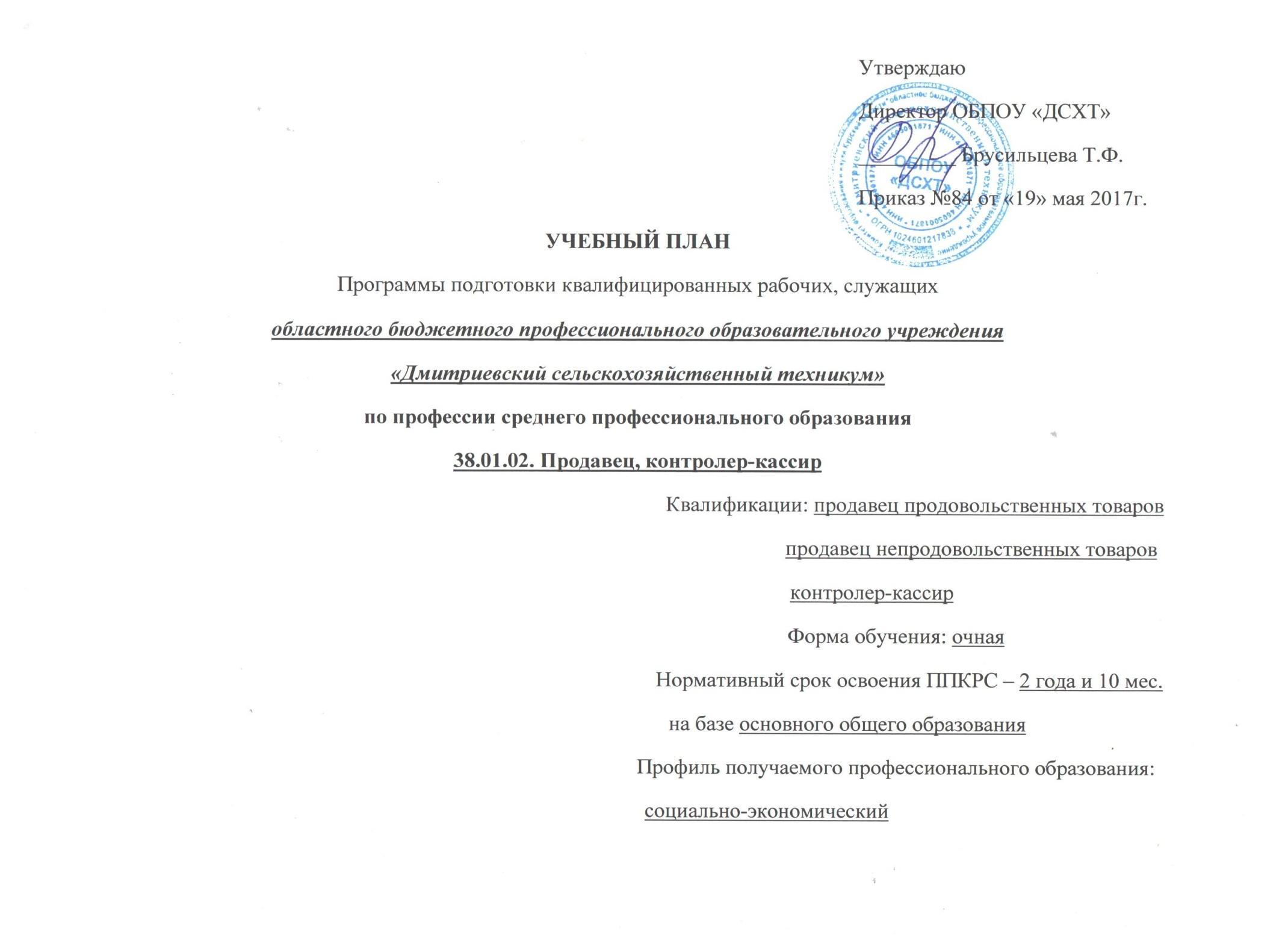 График учебного процессаУсловные обозначения:Сводные данные по бюджету времени (в неделях)План учебного процесса 4. Перечень кабинетов, лабораторий, мастерских и др. для подготовки по профессии   5. Пояснительная записка5.1.  Нормативная база реализации ППКРС          Нормативной базой для разработки учебного плана является:Федеральный закон РФ от 29 декабря 2012 г. № 273-ФЗ «Об образовании в Российской Федерации» (с изменениями и дополнениями)Приказ Минобрнауки России от 18 апреля 2013 г. № 291 «Об утверждении Положения о практике обучающихся, осваивающих основные профессиональные образовательные программы  среднего профессионального образования»Приказ Минобрнауки России  от 14 июня 2013 г. № 464 «Об утверждении  Порядка  организации и осуществления образовательной деятельности по образовательным программам среднего профессионального образования»Приказ Минобрнауки России от 16.08.2013 № 968
«Об утверждении Порядка проведения государственной итоговой аттестации по образовательным программам среднего профессионального образования»Приказ Минобрнауки России от 28 мая 2014 г. № 594 «Об утверждении порядка разработки  примерных основных образовательных программ, проведения их экспертизы и ведения реестра примерных  ООП»Приказ Минобрнуки России  от 15 декабря 2014 г. № 1580 «О внесении изменения в порядок организации и осуществления образовательной деятельности по образовательным программам среднего профессионального образования, утвержденный приказом Министерства образования и науки Российской Федерации от 14 июня 2013 г. № 464»Приказ Минобрнауки России от 9 апреля 2015 г. №391 «О внесении изменений в федеральные государственные стандарты среднего профессионального образования»Приказ Минобрнауки России от 17 мая 2012 г.  № 413  (ред. от  29.12.2014) «Об утверждении  федерального государственного образовательного стандарта среднего общего образования»Разъяснения ФИРО по формированию учебного плана ОПОП НПО и СПОРазъяснения разработчикам основных профессиональных образовательных программ о порядке реализации федеральных государственных образовательных стандартов НПО/СПОПисьмо МОН «О разъяснениях по формированию учебного плана ОПОП НПО и СПО»Разъяснения МОН по формированию учебных планов ОПОП НПО/СПО         Настоящий рабочий учебный план ОБПОУ  «ДСХТ»  разработан на основе Федерального государственного образовательного стандарта среднего профессионального образования утвержденного приказом Министерства образования и науки Российской Федерации № 723 от  2 августа  . по профессии 38.01.02 Продавец, контролер-кассир,  с учетом изменений утверждённых приказом Минобрнауки №389 от 9 апреля . «О внесении изменений в федеральные государственные образовательные стандарту среднего профессионального образования.	Федеральный государственный образовательный стандарт (далее –ФГОС) Среднего общего образования реализуется  в пределах образовательных программ среднего  профессионального образования с учетом технического профиля в соответствии с Письмом Министерства образования и науки Российской Федерации от 19 декабря . № 06-1225 и Перечнем профессий cреднего профессионального образования, утвержденного приказом Минобрнауки России от 29 октября . №1199, получаемого профессионального образования, в соответствии с федеральными базисными учебными планами и  примерными учебными планами для образовательных учреждений Российской Федерации, реализуемых программы общего образования (приказ Минобразования России от 09.03.2004г. №1312 в редакции  приказов Минобрнауки России от 20.08.2008г. №241 и от 30.08.2010г.№889) и  «Рекомендациями по организации получения среднего общего образования в пределах освоения образовательных программ СПО на базе основного общего образования с учетом требований ФГОС и получаемой профессии или специальности СПО. (письмо Департамента государственной политики в сфере подготовки рабочих кадров и ДПО  от 17.03.2015 г. №06-259).5.2. Организация учебного процесса и режим занятийВ соответствии с Федеральным законом  Российской Федерации от 29.12.2012 № 273-ФЗ «Об образовании в Российской Федерации»,  Порядком организации и осуществления образовательной деятельности по образовательным программам среднего профессионального образования, утверждённого приказом №464 Министерства образования и науки РФ от 14.06.2013 г.,  Уставом ОБПОУ  «ДСХТ» объем учебно-производственной нагрузки обучающихся   составляет 36 академических часов в неделю при 5-дневной учебной неделе. Время работы на производственной практике не превышает продолжительности рабочего  времени, установленного трудовым законодательством Российской Федерации для соответствующих категорий работников. Для всех видов аудиторных занятий академический час устанавливается продолжительностью 45 минут.  Занятия проводятся парно с перерывом 5 минут после каждого урока и 10 минут после каждой пары.   Учебная практика ведется с 10-минутными перерывами через каждые 50 минут работы на 1-м этапе, длительность которого зависит от сроков обучения и профессии, на втором  и заключительном этапе  - через 1,5-2 часа. На производственной практике режим работы подростков приближают к режиму труда взрослых рабочих, с более ранним обеденным перерывом (после  работы). Последовательность и чередование уроков в каждой учебной группе определяется расписанием занятий. Учебная неделя в Учреждении  включает 5 рабочих (учебных) дней.	В образовательном учреждении устанавливаются такие виды учебных занятий как урок, практическое занятие, лабораторное занятие, контрольная работа, консультация, самостоятельная работа, учебная практика и  производственная практика.	Консультации для обучающихся предусматриваются в объеме: 4 часа на одного обучающегося в год. Формы проведения консультации следующие: групповые, индивидуальные, письменные, устные.	Численность обучающихся в учебной группе в соответствии с гигиеническими требованиями к условиям обучения не должна превышать 25 человек.	Учебная практика на первом году обучения проводится в мастерских, лабораториях, а также может проводиться в организациях различных организационно-правовых форм на основе прямых договоров между организацией и ОБПОУ  «ДСХТ». Производственная практика обучающихся проводится на 3-ем курсе в организациях на основе прямых договоров, заключаемых между ОБПОУ  «ДСХТ» и каждой организацией, куда направляются обучающиеся.	Учебная практика и производственная практика обучающихся, осваивающих образовательные программы среднего профессионального образования, осуществляются в соответствии с Положением о практике обучающихся, осваивающих основные профессиональные образовательные программы среднего профессионального образования, утверждённого приказом Министерства образования и науки Российской Федерации (Минобрнауки России) от 18 апреля . N . Москва и Положением о проведении учебной и производственной практики ОБПОУ  «ДСХТ».	При организации обучения по ППКРС на базе основного общего образования освоение элементов  профессионального цикла начинается  с первого курса параллельно с общеобразовательной подготовкой. Такое построение ППКРС дает возможность повысить мотивацию обучающихся к обучению  и будущей профессиональной деятельности. Формы аттестации по общеобразовательным учебным предметам включаются в общее количество аттестаций и учитываются  при определении максимально возможного их количества.	Промежуточную аттестацию в форме экзамена проводят в день, освобожденный от других форм учебной нагрузки. Промежуточную аттестацию в форме зачета или дифференцированного зачета проводят за счет часов, отведенных на освоение соответствующей учебной дисциплины или профессионального модуля.	Промежуточная аттестация проводится непосредственно после завершения освоения учебных дисциплин и профессиональных модулей.	Промежуточная аттестация проводится в форме зачетов и дифференцированных зачетов. По общеобразовательным учебным предметам   и общепрофессиональным учебным дисциплинам используются текущие формы контроля (рейтинговые и накопительные системы оценивания), результат которых учитывается в промежуточной аттестации по окончании освоения дисциплины.	Формой промежуточной аттестации по физической культуре являются зачеты, которые проводятся каждый семестр и не учитываются при подсчете допустимого количества зачетов в учебном году.	При освоении программ профессиональных модулей в последнем семестре изучения формой итоговой аттестации по модулю (промежуточной аттестации по ППКРС) является экзамен (квалификационный), который представляет собой форму независимой оценки результатов обучения с участием работодателей. Экзамен (квалификационный) проверяет готовность обучающегося к выполнению указанного вида  деятельности и сформированность у него компетенций, определенных в разделе «Требования к результатам освоения ППКРС» ФГОС СПО. Итогом проверки является однозначное решение: « вид  деятельности освоен/ не освоен с оценкой». В зачетной книжке запись будет иметь вид: «ВД освоен с оценкой» или «ВД не освоен с оценкой».	Условием допуска к экзамену (квалификационному) является  успешное освоение обучающимися всех элементов программы профессионального модуля: теоретической части модуля (МДК) и практик. Форма аттестации по  учебной и производственной практике –ДЗ (дифференцированный зачет), по  МДК-ДЗ (дифференцированный зачет).	Государственная (итоговая) аттестация включает защиту выпускной квалификационной работы (выпускная практическая квалификационная работа и письменная экзаменационная работа). Обязательные требования - соответствие тематики выпускной квалификационной работы содержанию одного или нескольких профессиональных модулей; выпускная практическая квалификационная работа должна предусматривать сложность работы не ниже разряда по профессии рабочего, предусмотренного ФГОС.	Требования к содержанию, объему и структуре выпускной квалификационной работы определяются образовательными учреждениями на основании порядка проведения государственной итоговой аттестации по образовательным программам среднего профессионального образования,  утверждённого приказом № 968 Министерства образования и науки Российской Федерации от 16 августа ., и  Положения о проведении государственной (итоговой) аттестации выпускников  ОБПОУ  «ДСХТ».5.3. Общеобразовательный учебный цикл Общеобразовательный  учебный  цикл  ППКРС  формируется  с  учетом  профиля  получаемого  профессионального образования, а также специфики профессии, которой овладевают студенты. Общеобразовательные учебные предметы изучаются в течение всего периода обучения. Общеобразовательный     учебный     цикл     включает     11     общеобразовательных     учебных     предметов.     10 общеобразовательных предметов (общие и по выбору) сформированы из обязательных предметных областей:   филология:  «Русский язык», «Литература»;  иностранный язык: «Английский язык»;  общественные науки: «История», «Человек и общество», «Право»; математика и информатика: «Математика: алгебра и начала математического анализа, геометрия», «Информатика» естественные науки: «Естествознание»;  физическая  культура,  основы  безопасности  жизнедеятельности:  «Физическая  культура»,  «Основы безопасности жизнедеятельности». Общими  предметами  являются:  «Русский  язык»,  «Литература»,  «Иностранный  язык»,  «История»,  «Математика: алгебра     и     начала     математического     анализа,     геометрия»,     «Физическая     культура»,     «Основы     безопасности  жизнедеятельности».  3  предмета  обучающиеся  выбирают  из  обязательных  предметных  областей:   «Информатика»,  «Естествознание»,  «Право».3  учебных    предмета  изучаются    углубленно  с  учетом  профиля  профессионального  образования:  «Математика: алгебра  и  начала  математического  анализа,  геометрия»,  «Естествознание»  и  «Право».  В учебный план включен 1 дополнительный учебный предмет: «Человек и общество». В    период    изучения    общеобразовательного    учебного    цикла    предусмотрено    выполнение    обучающимися индивидуального проекта.  Общее количество времени, отводимое на общеобразовательный учебный цикл составляет: максимальная учебная нагрузка – 3078 часов,  самостоятельная учебная нагрузка – 1026 часов, обязательная учебная нагрузка  – 2052 часа, из них: теоретические занятия – 1726 часов, лабораторные и практические, включая семинары – 326 часов. Промежуточная аттестация проводится в форме дифференцированных зачетов и экзаменов. Экзамены проводятся по предметам:  «Русский язык»; «Математика: алгебра и начала математического анализа, геометрия» и «История». 5.4. Формирование вариативной части ППКРС Объем вариативной части ППКРС составляет 144 часа, которые использованы на введение дополнительных общепрофессиональных дисциплин и для углубленного изучения профессиональных модулей профессионального цикла.Более полно распределение вариативной части ППКРС представлено в таблице 2.Таблица 2 Распределение вариативной части ППКРС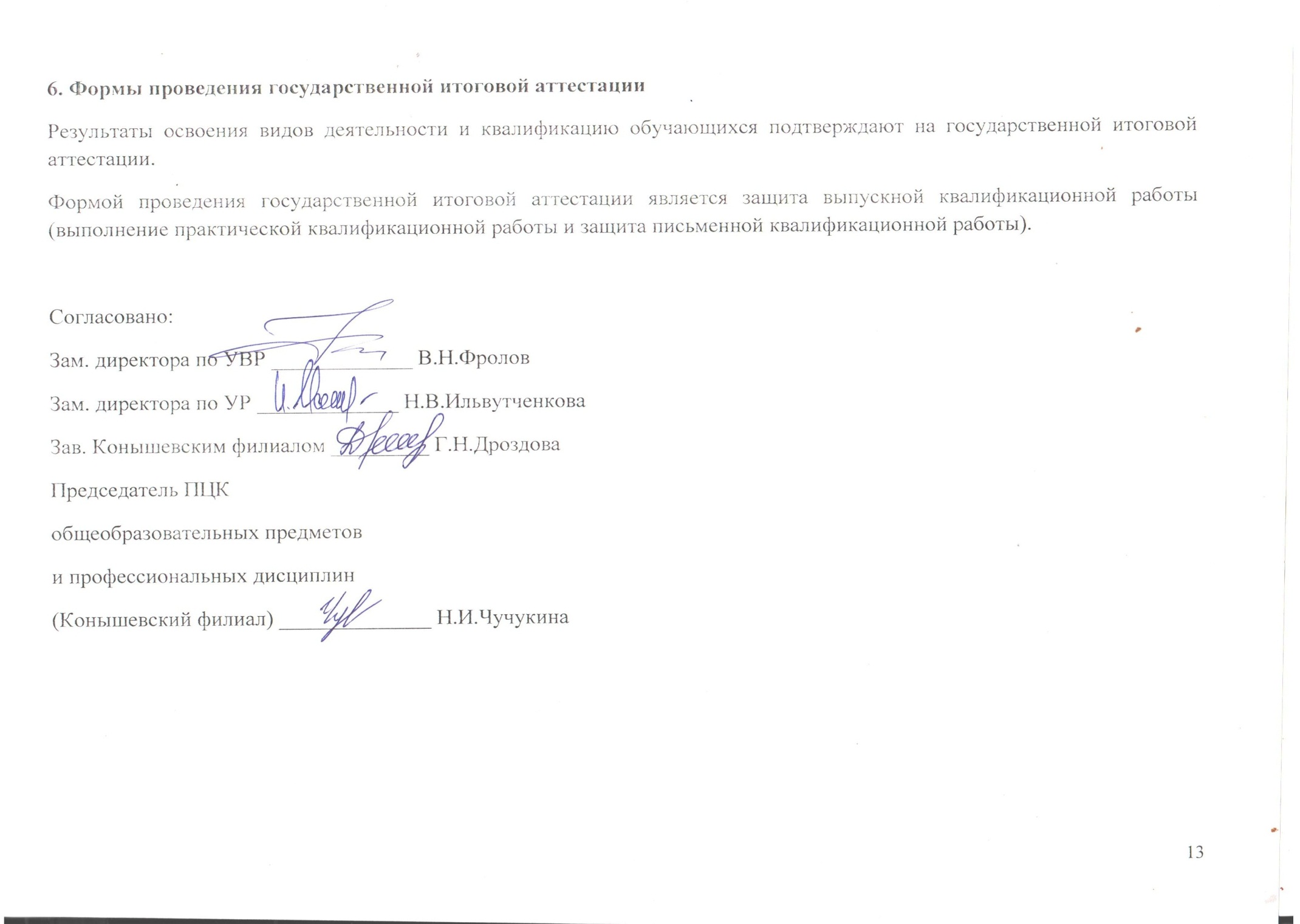 КУРССентябрьСентябрьСентябрьСентябрьСентябрьОктябрьОктябрьОктябрьОктябрьНоябрьНоябрьНоябрьНоябрьДекабрьДекабрьДекабрьДекабрьДекабрьЯнварьЯнварьЯнварьЯнварьФевральФевральФевральФевральМартМартМартМартМартАпрельАпрельАпрельАпрельМайМайМайМайИюньИюньИюньИюньИюньИюльИюльИюльИюльАвгустАвгустАвгустАвгустАвгустКУРС01.09.-10.0911.09.-17.0918.09.-24.09.25.09.-1.10.2.10.-8.10.2.10.-8.10.9.10.-15.10.16.10.-22.10.23.10.-29.11.30.11.-5.11.6.11.-12.1113.11.-19.11.20.11.-26.11.27.11.-3.12.4.12.-10.12.11.12-17.12.18.12-24.12.25.12.-31.011.01.-7.018.01.-14.01.15.01.-21.01.22.01.-28.0129.02.-4.02.5.02.-11.02.12.02.-18.02.19.02.-25.0226.02.-4.03.5.03.-11.03.12.03.-18.0319.03.-25.03.26.03.-1.04.2.04.-8.04.9.04.-15.0416.04.-22.04.23.04.-29.05.30.05.-6.05.7.05.-13.05.14.05.-20.05-21.05.-27.0528.05.-3.06.4.06.-10.06.11.06.-17.06.18.06-24.06.25.06.1.07.2.07.-8.07.9.07-.15.07.16.07.-22.07.23.07.-29.07.30.08.-5.086.08.-12.08.13.08.-19.08.20.08.-26.08.0827.08-31.081КККККККККККIIККПАПАПАВСККККККККIIIККПППППППППППАПППППППППППППППППАГИАГИАЗОЗОЗОЗОЗОЗОЗОЗОЗОIIIККПППППППППППППППППППАПППППППАГИАГИАЗОЗОЗОЗОЗОЗОЗОЗОЗОТеоретическое обучениеПроизводственная практикаПромежуточная аттестацияГосударственная итоговая аттестацияВоенные сборыКаникулыЗавершение обученияКурсы Обучение по дисциплинам и междисциплинарным курсамУчебная практикаПроизводственная практика по профилю специальностиПромежуточная аттестацияГосударственная итоговая аттестацияКаникулыВсего I курс3921152II курс30831152III курс8161322243Всего 7726135224147   ИндексНаименование циклов, дисциплин, профессиональных модулей, МДК, практикНаименование циклов, дисциплин, профессиональных модулей, МДК, практикФормы промежуточной аттестацииУчебная нагрузка обучающихся (час.)Учебная нагрузка обучающихся (час.)Учебная нагрузка обучающихся (час.)Учебная нагрузка обучающихся (час.)Учебная нагрузка обучающихся (час.)Учебная нагрузка обучающихся (час.)Учебная нагрузка обучающихся (час.)Распределение обязательной  учебной нагрузки по курсам и семестрам (час. в семестр)Распределение обязательной  учебной нагрузки по курсам и семестрам (час. в семестр)Распределение обязательной  учебной нагрузки по курсам и семестрам (час. в семестр)Распределение обязательной  учебной нагрузки по курсам и семестрам (час. в семестр)Распределение обязательной  учебной нагрузки по курсам и семестрам (час. в семестр)Распределение обязательной  учебной нагрузки по курсам и семестрам (час. в семестр)   ИндексНаименование циклов, дисциплин, профессиональных модулей, МДК, практикНаименование циклов, дисциплин, профессиональных модулей, МДК, практикФормы промежуточной аттестациимаксимальнаяСамостоятельная работаАудиторнаяАудиторнаяАудиторнаяАудиторнаяАудиторнаяI курсI курсII курсII курсIII курсIII курс   ИндексНаименование циклов, дисциплин, профессиональных модулей, МДК, практикНаименование циклов, дисциплин, профессиональных модулей, МДК, практикФормы промежуточной аттестациимаксимальнаяСамостоятельная работавсего занятийЛекций Лекций лаб. и практич. занятийлаб. и практич. занятий1 семестр2 семестр3 семестр4 семестр5 семестр6семестр   ИндексНаименование циклов, дисциплин, профессиональных модулей, МДК, практикНаименование циклов, дисциплин, профессиональных модулей, МДК, практикФормы промежуточной аттестациимаксимальнаяСамостоятельная работавсего занятийЛекций Лекций лаб. и практич. занятийлаб. и практич. занятий17нед24нед17нед24нед17нед24нед1223456778891011121314О.00Общеобразовательный циклОбщеобразовательный цикл1з/7дз/3э30781026205217261726326326508592494458ОУП.00Общие Общие 3дз/3э1992644132811301130198198366396314252ОУП.01Русский язык Русский язык -,-,-,Э170561141141140034242828ОУП.02Литература Литература -,-,-,ДЗ304922022022020034724848ОУП.03Иностранный языкИностранный язык-,-,-,ДЗ3381122262262260060726826ОУП.04Математика: алгебра и начала математического анализа; геометрияМатематика: алгебра и начала математического анализа; геометрия-,-,-,Э4301442862862860068966854ОУП.05ИсторияИстория-,-,-,Э3841182562562560064606864ОУП.06Физическая культураФизическая культураЗ,З,З,ДЗ25886172101016216234723432ОУП.07Основы безопасности жизнедеятельностиОсновы безопасности жизнедеятельностиДЗ10836723636363672По выбору из обязательных предметных областейПо выбору из обязательных предметных областей3дз846252564436436128128102154134174ОУП.08 УИнформатика Информатика -,-,-,ДЗ24070160585810210234343458ОУП.09 УЕстествознание Естествознание -,-,-,Дз3421042282202208834726854ОУП.10 УПраво Право -,-,-,ДЗ26478176158158181834483262Дополнительные Дополнительные 1Дз240801601601600040424632УП. 11Человек и обществоЧеловек и общество-,-,-,Дз240801601601600040424632ИПИндивидуальный проектИндивидуальный проект-,-,-,З50ОП.00Общепрофессиональный учебный  циклОбщепрофессиональный учебный  цикл7дз344108236124124112112104132ОП.01Основы деловой культурыОсновы деловой культурыДз4614321616161632ОП.02Основы бухгалтерского учетаОсновы бухгалтерского учета-.Дз4614321616161632ОП.03Организация и технология розничной торговлиОрганизация и технология розничной торговли-.Дз4614321616161632ОП.04Санитария и гигиенаСанитария и гигиенаДз4614321010102232ОП.05Безопасность жизнедеятельностиБезопасность жизнедеятельности-.Дз4614321010102232ОП.06Охрана трудаОхрана трудаДз60204040404040ОП.07Торговые вычисленияТорговые вычисления-.Дз5418361616162036П.00Профессиональный  учебный  циклПрофессиональный  учебный  цикл9дз/3э21401821848222222222222140118298572720ПМ.00Профессиональные модулиПрофессиональные модули1990142ПМ.01Продажа непродовольственных товаровПродажа непродовольственных товаров-.-.-.-.-.Э(к)8666280496969696114258432МДК.01.01Розничная торговля  непродовольственными товарамиРозничная торговля  непродовольственными товарами-.-.-.-.-.Дз2546219296969696427872УП.01Учебная практика Учебная практика -.-.-.-.-.Дз43243272180180ПП.01Производственная практикаПроизводственная практика-.-.-.-.-.Дз180180180ПМ.02Продажа продовольственных товаровПродажа продовольственных товаров-.-.-.-.-.Э(к)89062828108108108108140118184206180МДК.02.01Розничная торговля продовольственными товарамиРозничная торговля продовольственными товарами -.-.-.-.Дз2786221610810810810868464062УП.02Учебная практика Учебная практика  -.-.-.-.Дз4324327272144144ПП.02Производственная практикаПроизводственная практика-.-.-.-.-.Дз180180180ПМ.03Работа на контрольно-кассовой технике и расчеты с покупателямиРабота на контрольно-кассовой технике и расчеты с покупателями-.-.-.-.-.Э(к)2341821618181818108МДК.03.01Эксплуатация контрольно-кассовой техникиЭксплуатация контрольно-кассовой техники -.-.-.-.Дз5418361818181836УП.03Учебная практика Учебная практика   -.-.-.-.Дз727272ПП.03Производственная практикаПроизводственная практика-.-.-.-.-.Дз108108108ФК.00Физическая культураФизическая культура_,_,_,_З8040404040Всего часов теоретического обученияВсего часов теоретического обученияВсего часов теоретического обучения2з/23Дз/6э41581386277220722072207270061279254054021672Практика Практика Практика 140414047272216396648В том числеВ том числеВ том числеОбязательная часть учебных циклов ППКРС и раздел «Физическая культура»Обязательная часть учебных циклов ППКРС и раздел «Физическая культура»Обязательная часть учебных циклов ППКРС и раздел «Физическая культура»866218576ОП.00Общепрофессиональный учебный циклОбщепрофессиональный учебный цикл23070160П.00Профессиональный учебный циклПрофессиональный учебный цикл464108376УП.00Учебная практикаУчебная практика14041404ПП.00Производственная практикаПроизводственная практика14041404Вариативная часть учебных циклов и разделов ППКРСВариативная часть учебных циклов и разделов ППКРСВариативная часть учебных циклов и разделов ППКРС21672144ОП.00Общепрофессиональный учебный циклОбщепрофессиональный учебный цикл1143876П.00Профессиональный учебный циклПрофессиональный учебный цикл1023468УП.00Учебная практикаУчебная практика000ПП.00Производственная практикаПроизводственная практика000Итого по обязательной части ППКРС, включая раздел «Физическая культура»Итого по обязательной части ППКРС, включая раздел «Физическая культура»Итого по обязательной части ППКРС, включая раздел «Физическая культура»1080360720104272118298612720ПА.00ПА.00Промежуточная аттестация5нед.3 нед2 нед.ГИАГИАГосударственная (итоговая) аттестация2 нед2 недКонсультации  4 часа на  одного обучающегося на каждый год обученияГосударственная (итоговая) аттестация:Выпускная квалифицированная работас_________________________по ____________________ (  2 недели)Консультации  4 часа на  одного обучающегося на каждый год обученияГосударственная (итоговая) аттестация:Выпускная квалифицированная работас_________________________по ____________________ (  2 недели)Консультации  4 часа на  одного обучающегося на каждый год обученияГосударственная (итоговая) аттестация:Выпускная квалифицированная работас_________________________по ____________________ (  2 недели)Консультации  4 часа на  одного обучающегося на каждый год обученияГосударственная (итоговая) аттестация:Выпускная квалифицированная работас_________________________по ____________________ (  2 недели)Консультации  4 часа на  одного обучающегося на каждый год обученияГосударственная (итоговая) аттестация:Выпускная квалифицированная работас_________________________по ____________________ (  2 недели)Консультации  4 часа на  одного обучающегося на каждый год обученияГосударственная (итоговая) аттестация:Выпускная квалифицированная работас_________________________по ____________________ (  2 недели)Всегодисциплин МДКдисциплин МДКдисциплин МДКдисциплин МДК61279254054021672Консультации  4 часа на  одного обучающегося на каждый год обученияГосударственная (итоговая) аттестация:Выпускная квалифицированная работас_________________________по ____________________ (  2 недели)Консультации  4 часа на  одного обучающегося на каждый год обученияГосударственная (итоговая) аттестация:Выпускная квалифицированная работас_________________________по ____________________ (  2 недели)Консультации  4 часа на  одного обучающегося на каждый год обученияГосударственная (итоговая) аттестация:Выпускная квалифицированная работас_________________________по ____________________ (  2 недели)Консультации  4 часа на  одного обучающегося на каждый год обученияГосударственная (итоговая) аттестация:Выпускная квалифицированная работас_________________________по ____________________ (  2 недели)Консультации  4 часа на  одного обучающегося на каждый год обученияГосударственная (итоговая) аттестация:Выпускная квалифицированная работас_________________________по ____________________ (  2 недели)Консультации  4 часа на  одного обучающегося на каждый год обученияГосударственная (итоговая) аттестация:Выпускная квалифицированная работас_________________________по ____________________ (  2 недели)Всегоучебной практикиучебной практикиучебной практикиучебной практики07272216396180Консультации  4 часа на  одного обучающегося на каждый год обученияГосударственная (итоговая) аттестация:Выпускная квалифицированная работас_________________________по ____________________ (  2 недели)Консультации  4 часа на  одного обучающегося на каждый год обученияГосударственная (итоговая) аттестация:Выпускная квалифицированная работас_________________________по ____________________ (  2 недели)Консультации  4 часа на  одного обучающегося на каждый год обученияГосударственная (итоговая) аттестация:Выпускная квалифицированная работас_________________________по ____________________ (  2 недели)Консультации  4 часа на  одного обучающегося на каждый год обученияГосударственная (итоговая) аттестация:Выпускная квалифицированная работас_________________________по ____________________ (  2 недели)Консультации  4 часа на  одного обучающегося на каждый год обученияГосударственная (итоговая) аттестация:Выпускная квалифицированная работас_________________________по ____________________ (  2 недели)Консультации  4 часа на  одного обучающегося на каждый год обученияГосударственная (итоговая) аттестация:Выпускная квалифицированная работас_________________________по ____________________ (  2 недели)Всегопроизводствпрактики производствпрактики производствпрактики производствпрактики 00000468Консультации  4 часа на  одного обучающегося на каждый год обученияГосударственная (итоговая) аттестация:Выпускная квалифицированная работас_________________________по ____________________ (  2 недели)Консультации  4 часа на  одного обучающегося на каждый год обученияГосударственная (итоговая) аттестация:Выпускная квалифицированная работас_________________________по ____________________ (  2 недели)Консультации  4 часа на  одного обучающегося на каждый год обученияГосударственная (итоговая) аттестация:Выпускная квалифицированная работас_________________________по ____________________ (  2 недели)Консультации  4 часа на  одного обучающегося на каждый год обученияГосударственная (итоговая) аттестация:Выпускная квалифицированная работас_________________________по ____________________ (  2 недели)Консультации  4 часа на  одного обучающегося на каждый год обученияГосударственная (итоговая) аттестация:Выпускная квалифицированная работас_________________________по ____________________ (  2 недели)Консультации  4 часа на  одного обучающегося на каждый год обученияГосударственная (итоговая) аттестация:Выпускная квалифицированная работас_________________________по ____________________ (  2 недели)Всегоэкзаменов (в т.ч. экзаменов (квалифицированных) экзаменов (в т.ч. экзаменов (квалифицированных) экзаменов (в т.ч. экзаменов (квалифицированных) экзаменов (в т.ч. экзаменов (квалифицированных) 000303Консультации  4 часа на  одного обучающегося на каждый год обученияГосударственная (итоговая) аттестация:Выпускная квалифицированная работас_________________________по ____________________ (  2 недели)Консультации  4 часа на  одного обучающегося на каждый год обученияГосударственная (итоговая) аттестация:Выпускная квалифицированная работас_________________________по ____________________ (  2 недели)Консультации  4 часа на  одного обучающегося на каждый год обученияГосударственная (итоговая) аттестация:Выпускная квалифицированная работас_________________________по ____________________ (  2 недели)Консультации  4 часа на  одного обучающегося на каждый год обученияГосударственная (итоговая) аттестация:Выпускная квалифицированная работас_________________________по ____________________ (  2 недели)Консультации  4 часа на  одного обучающегося на каждый год обученияГосударственная (итоговая) аттестация:Выпускная квалифицированная работас_________________________по ____________________ (  2 недели)Консультации  4 часа на  одного обучающегося на каждый год обученияГосударственная (итоговая) аттестация:Выпускная квалифицированная работас_________________________по ____________________ (  2 недели)Всегодифф. зачетовдифф. зачетовдифф. зачетовдифф. зачетов340645Консультации  4 часа на  одного обучающегося на каждый год обученияГосударственная (итоговая) аттестация:Выпускная квалифицированная работас_________________________по ____________________ (  2 недели)Консультации  4 часа на  одного обучающегося на каждый год обученияГосударственная (итоговая) аттестация:Выпускная квалифицированная работас_________________________по ____________________ (  2 недели)Консультации  4 часа на  одного обучающегося на каждый год обученияГосударственная (итоговая) аттестация:Выпускная квалифицированная работас_________________________по ____________________ (  2 недели)Консультации  4 часа на  одного обучающегося на каждый год обученияГосударственная (итоговая) аттестация:Выпускная квалифицированная работас_________________________по ____________________ (  2 недели)Консультации  4 часа на  одного обучающегося на каждый год обученияГосударственная (итоговая) аттестация:Выпускная квалифицированная работас_________________________по ____________________ (  2 недели)Консультации  4 часа на  одного обучающегося на каждый год обученияГосударственная (итоговая) аттестация:Выпускная квалифицированная работас_________________________по ____________________ (  2 недели)Всегозачетовзачетовзачетовзачетов110№НаименованиеКабинет деловой культурыКабинет бухгалтерского учетаКабинет организации и технологии розничной торговлиКабинет санитарии и гигиеныКабинет безопасности жизнедеятельности Лаборатория торгово-технологического оборудованияУчебный магазинСпортивный залОткрытый стадион широкого профиля с элементами полосы препятствийСтрелковый тирБиблиотека, читальный зал с выходом в сеть ИнтернетАктовый зал№ п/пДисциплины и профессиональные модулиФГОСВариативнаячасть 144часовВсегоОП.00Общепрофессиональный  цикл16076236ОП.01Основы деловой культуры32032ОП.02Основы бухгалтерского учета32032ОП.03Организация и технология розничной торговли32032ОП.04Санитария и гигиена32032ОП.05Безопасность жизнедеятельности32032ОП.06Охрана труда04040ОП.07Торговые вычисления03636П.00Профессиональный цикл37668444ПМ.01Продажа непродовольственных товаров1920192МДК.01.01Розничная торговля  непродовольственными товарами1920192ПМ.02Продажа продовольственных товаров14868216МДК.02.01Розничная торговля продовольственными товарами14868216ПМ.03Работа на контрольно-кассовой технике и расчеты с покупателями36036МДК.03.01Эксплуатация контрольно-кассовой техники36036Всего:Всего:536144680